RESOURCES TO HELP US MAKE OUR WORLD BETTER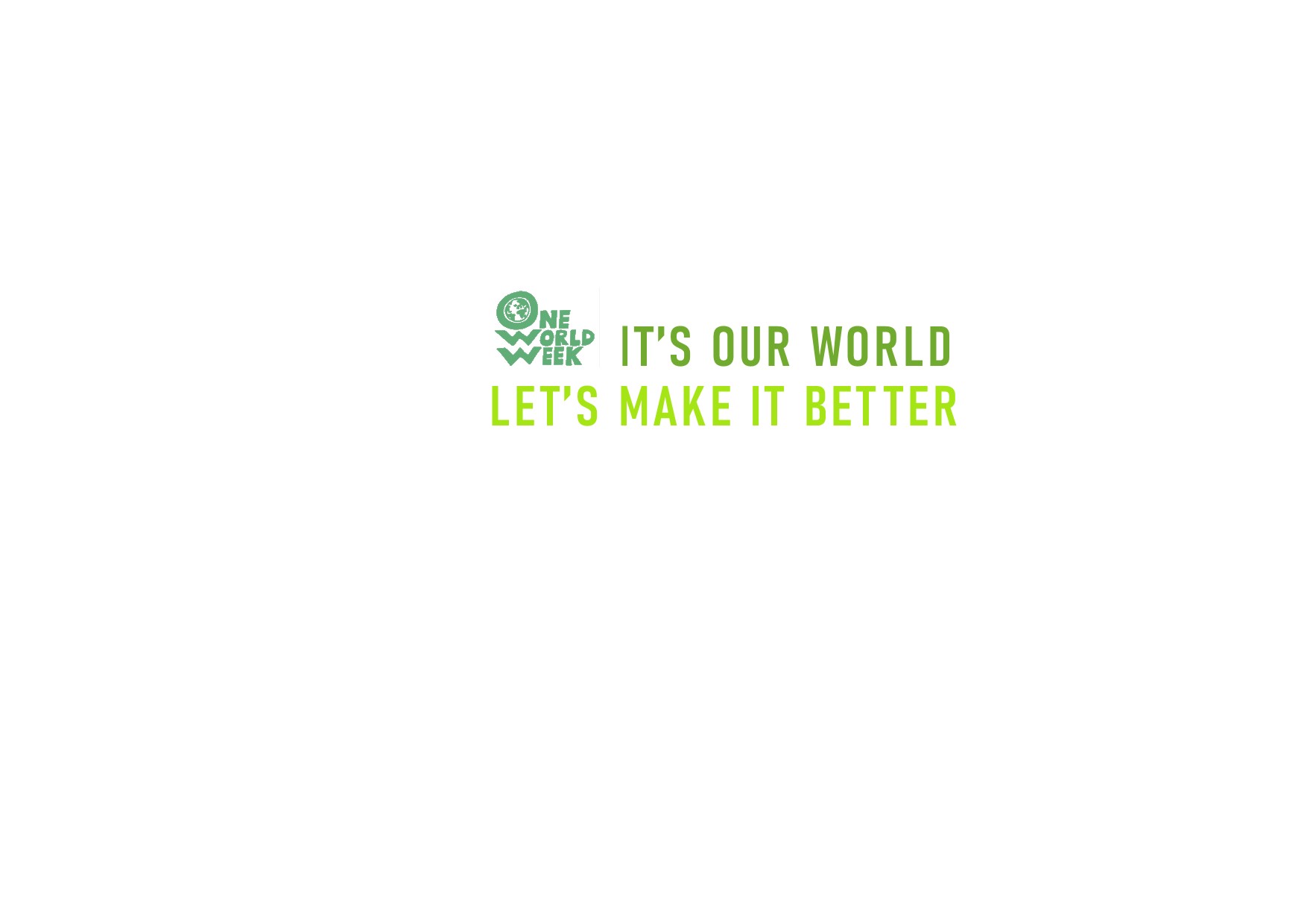 We have grouped these into:  Videos – organised into:Climate Change, Migration and the coronavirus pandemic;Ideas About How to Make Our World Better Lessons from the Corona CrisisKey ideasThought-provoking articles and opinion piecesThings you can doVIDEO RESOURCESClimate Change, Migration and the coronavirus pandemic.A Youtube video of a webinar presentation(PowerPoint style) by Alex Randal, Climate Outreach. April 2020https://www.youtube.com/watch?v=2XI0CvEHsfQ&feature=youtu.be  (50 minutes)Webinar series: Coronavirus, capitalism and inequalityGlobal Justice Now is hosting a series of webinars. Find out what's coming up here and join in: https://www.globaljustice.org.uk/webinar-series-coronavirus-capitalism-and-inequalitycatch up on the podcasts here. https://www.globaljustice.org.uk/global-justice-now-podcastIdeas About How to Make Our World Better These include some reflections stimulated by the Coronavirus crisis and some explanations of ideas to build a greener fairer economy for the future. Lessons from the Corona Crisis Part1: Effective Government Action - video message from Christian Felber, Mar 31, 2020. https://www.youtube.com/watch?v=1kGtKiqAwnM (16 mins)He asks “Why are the governments of democratic countries not nearly as clear and effective in dealing with other burning dangers as they are with the coronavirus? – Why are scientists who have been warning for long time about similar threats – for instance climate change, the loss of biodiversity, or exploding inequality, that all pose a huge threat to human health and life – not taken nearly as seriously as in the case of Covid-19.Whatever the main reason is, the first learning point from the corona pandemic is: If the political will exists, a lot is possible in very short time. Part 2: Cooperation over Competition - video message from Christian Felber,  Apr 8, 2020 (4 Mins) https://www.youtube.com/watch?v=tpiNmPA1vUMPart 3 - Crisis Resilience or Survival in a Crisis  video message from Bridget Knapper, Co-founder, Economy for the Common Good, UK) https://www.youtube.com/watch?v=qoEL3GoLXsE  (Apr 15, 2020 ; 4 mins. 22 secs.)Key Ideas :    The Economy for the Common GoodThe Economy for the Common Good is a brilliant way of reshaping our businesses and governments. Christian Felber, the founder of the movement explains his ideas in this TED talk: https://www.youtube.com/watch?v=dsO-b0_r-5Y (23 minutes)or this lecture to the RSA in 2016.  in his TED lecture in 2015:https://www.youtube.com/watch?v=RVWnntv2oQo  (27 minutes)    Doughnut Economicsthe idea that we need a new economics that keeps economic activity between an ecological ceiling, to protect natural systems from overuse, and a social foundation floor, below which no one should live in poverty.see Kate Raworth’s website and short videos: https://www.kateraworth.com/animations/ (7x one minute) and her TED lecture: https://www.youtube.com/watch?v=1BHOflzxPjI (17 minutes).  Three Horizons ThinkingThree Horizons Framework -  (https://www.youtube.com/watch?v=_5KfRQJqpPU  7 minutes) a quick introduction by Kate Raworth,  Aug 8, 2018.   This is about futures thinking – and includes a disrupted horizon – which is what we are living through now with Coronavirus – so thought-provoking and suggests the questions we should be asking about how to use this opportunity to make the transition towards a new sustainable greener inclusive future.   The Circular Economy'Re-Thinking Progress' ( https://www.youtube.com/watch?v=zCRKvDyyHmI  3.48 minutes, 2011) is a great introduction to the concept of a Circular Economy.  It’s a clear basic cartoon exploring how, through a change in perspective, we can re-design the way our economy works - designing products that can be 'made to be made again' and powering the system with renewable energy. It asks whether, with creativity and innovation, we can build a restorative economy.  Find out more about the circular economy at the: Ellen MacArthur Foundation  http://www.ellenmacarthurfoundation.org and http://www.facebook.com/EllenMacArthu... and follow on Twitter http://twitter.com/#!/made2bmadeagainWhat does the circular economy mean to you?  A Q&A discussion session streamed live on Feb 18, 2020 at https://www.youtube.com/watch?v=HtOV_tGBHz8  (54 minutes)  The Green New Deal This a really important plan for reshaping our economy to address climate change and social injustices, through investment in green technologies and in consultation with local communities. Watch this short video with Caroline Lucas: https://www.youtube.com/watch?v=Rdytlt5hYjk&feature=youtu.be. This is one of a series of informative videos being put out by the Green Party.A version of the Green New Deal is also being discussed in the USA as a grand plan for tackling climate change. A congressional resolution introduced by Democrats, calls on the federal government to wean the United States from fossil fuels and curb planet-warming greenhouse gas emissions across the economy. It also aims to guarantee new high-paying jobs in clean energy industries.  (Source: Lisa Friedman, New York Times, 11 Feb 2019 https://www.nytimes.com/2019/02/21/climate/green-new-deal-questions-answers.html )Ann Pettifor has written a book ‘The Case for the Green New Deal’ and there are links to lots of relevant articles on her website: https://www.annpettifor.com/topics/green-new-deal/For more information about these ideas download OWW’s Resource  “Some key ideas for making the world better”  from the Resources library on the OWW website.THOUGHT-PROVOKING ARTICLES and OPINIONS "The impossible has already happened: what coronavirus can teach us about hope."Rachel Solnit, (the Guardian on 7th April, 2020) reviews how economic measures previously considered impossible have been initiated - on a temporary basis, maybe, but never again to be deemed "impossible".https://theguardian.com/world/2020/apr/07/what-coronavirus-can-teach-us-about-hope-rebecca-solnit“Why coronavirus might just create a more equal society in Britain”Richard Wilkinson and Kate Pickett (the Guardian on 4th May, 2020) note that since the 1980s, inequality has risen. But the pandemic has forced the government to put wellbeing before growth. The crisis has reminded us all that we can be a more sociable and caring society, that we enjoy it and it makes society stronger. If we are to maintain these benefits as we move from here to tackle the climate crisis, it is essential that governments commit to reducing differences in income and wealth.   https://www.theguardian.com/commentisfree/2020/may/04/coronavirus-equal-society-britain-wellbeing-economic-growth“Climate crisis: in coronavirus lockdown, nature bounces back – but for how long?”Jonathan Watts (the Guardian, 9th April) warns that while carbon emissions fall as human activity decreases, in the end it will be about the politics and we’ll need to make our case for a greener future.https://www.theguardian.com/world/2020/apr/09/climate-crisis-amid-coronavirus-lockdown-nature-bounces-back-but-for-how-long“Prepare for the Ultimate Gaslighting”Julio Vincent Gambuto (Forge, Medium, USA- 10th April) warns that we shall need to resist a campaign to make us think we want to get back to the old “Normal”, when we know we want something better in future.https://forge.medium.com/prepare-for-the-ultimate-gaslighting-6a8ce3f0a0e0“Cholera and coronavirus: why we must not repeat the same mistakes”Neil Singh ( the Guardian, on 1st May 2020)  argues for a global co-operative approach that includes helping the poor to access treatment and vaccines and to eradicate the poverty which makes it possible for diseases like cholera to persist long after it has been eradicated in the in richer industrialised countries.https://www.theguardian.com/society/2020/may/01/cholera-and-coronavirus-why-we-must-not-repeat-the-same-mistakes“UN secretary general: recovery from the coronavirus crisis must lead to a better world”António Guterres (The Guardian, 2 Apr. 2020) argues that we must ensure a sufficiently global and coordinated response to the pandemic, then build resilience for the future.https://www.theguardian.com/profile/ant-nio-guterres“Public and private sectors must pull together so business can recover from this crisis”Ed Miliband ( Observer, 3 May 2020) argues that “… the need for public and private to work together with imagination will … be essential as we … emerge from … the deepest recession for 300 years. … we have seen thousands of workers redeployed from sectors that have closed. Let’s learn the lesson of what is possible.  … the climate emergency is a challenge we can simply no longer afford to ignore. Let’s create an army of zero carbon workers, retraining and redeploying those who can’t work into different industries, from home insulation to wind turbine manufacture to tree planting.”https://www.theguardian.com/global/2020/may/03/we-have-faced-our-toughest-test-for-decades-but-we-will-build-a-better-tomorrowCoronavirus 'could undo 30 years of UK's international development work'Karen McVeigh (The Guardian, Wed 29 Apr 2020) reports on evidence the international development secretary, Anne-Marie Trevelyan, gave to a  parliamentary inquiry into the effectiveness of UK aid. MPs. Trevelyan said her biggest fear was that the secondary impact of the health crisis would be felt by the world’s poorest for years to come.https://www.theguardian.com/global-development/2020/apr/29/coronavirus-could-undo-30-years-of-uks-international-development-workTHINGS TO DO Learn how to raise awareness of an environmental issue to create change - a series of workshops. Journal writing and photographyhttps://planetaware.co.uk/my-planet-my-voice/Find out how to communicate about climate change during the Covid-19 crisis – attend a webinar organised by Climate Outreachhttps://climateoutreach.org/resources/communicating-climate-change-during-covid-19-crisis-evidence/Gain a greater understanding by hearing the views of people from the global South by attending Global Justice Now’s webinars: https://www.globaljustice.org.uk/webinar-series-coronavirus-capitalism-and-inequalityor catching up with their podcasts: https://www.globaljustice.org.uk/global-justice-now-podcastGive your well-being a boost by connecting with naturehttps://www.hiwwt.org.uk/blog/becky-o-meloa/wild-wellbeing-connecting Missing visits to the countryside?  Or that holiday you’d planned? – here you can spend an hour or so in a bluebell wood or on Dartmoor or watch the sun rise in Little Langdale in the Lake District  or the view over the mountains in Eskdale  - and more.   Nothing much happens! – a restful way to wind down: https://vimeo.com/cornucopiaCare deeply, act upon reality, hope without apology and learn with sincerity. and start asking us better questions. This can be our new beginning.https://medium.com/on-purpose-stories/the-moment-of-purpose-a-letter-from-tom-rippin-3f874d69b2c3Explore Resurgence & Ecologist MagazineIf you are not familiar with this magazine, do have a look – inspiring, stimulating, positive, wise and often beautiful. Look at the articles about Christiana Figueres, former Executive Secretary of the UN Framework Convention on Climate Change, on why it is important to be optimistic about climate change; or the story of Ridhima Pandey, a schoolgirl, who took the Indian government to court for not taking action on climate. Ridhima was part of a delegation that filed a Human Rights complaint to the UN Committee on the Rights of the Child. You can sign up to their newsletter and have articles from previous issues plus 31 short films on their website.  https://www.resurgence.orgJoin in with what other organisations are doing Visit OWW’s website page “Take Action” to find out what actions are being taken by the organisations with which OWW works: Attend webinars e.g. Global Justice Now with speakers from the Global SouthFind petitions :  e.g. Global Justice Now; Christian AidDonate to fund organisations’ assistance to address the Covid emergency in poorer countriesOrganise an online study group using these resourcesShare these resources with the One World Week local contacts with whom you usually organise OWW events; friends and family.We welcome comments and suggestions of additional materials and ideas in any of the categories included in this guide.Please send suggestions by email using the ‘contact us’ facility on the OWW website